Mrs. Sharon Brady        	                       AP Calculus BC	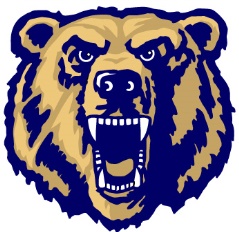 Mathematics Department, PRHS       	                     Classroom: A1122sbrady@lewispalmer.org           	                      Office: Neighborhood A719.867.8600            	                      Available: M-F 3-3:30Palmer Ridge High SchoolFall  2017/18Instructors:  Sharon BradyCourse Description:   Advanced Placement Calculus BC consists of 1.5 high school semesters  that is comparable to the first two semesters of calculus in colleges and universities.  The first half of the course will focus on limits, differential calculus and integral calculus.  The second half of the course will be the study of series in calculus.  It is expected that students who take an AP course in calculus will seek college credit, college placement or both.  The course objectives are determined by the College Board AP Calculus Program and represent college-level mathematics. At the end of the course students will be prepared to and expected to take the AP Calculus BC Exam administered by the College Board in May in order to receive a weighted grade.   This course requires a strong background in Pre-Calculus in order for a student to be successful.   Graphing calculator is required. 
Materials:  Each day please bring the following items to class: Pencil, eraser, colored pen for grading, highlighterLoose-leaf paper and Graph paper3-ring binder OR folder with spiral (for Class Notes, Handouts, and Assignments)Graphing calculator required (TI-84 or equivalent)Text:	Calculus of A Single Variable, Larson, Hostetler, Edwards, 9th Edition  Website. http://sbrady.educatorpages.com/  For Notes/assignments.  Grading:         Coursework: 					Semester Grades:Assignments/homework (15%)					Coursework (80%)	Assessments: (85%) see below					Semester exam (20%)			Tests/Projects/take home packets , Quizzes   Assignments  Daily practice is vital to your success in this class.  Assignments must be completed on a regular basis to keep up with the material being presented in class.  An assignment sheet will be provided for each chapter, and posted on my webpage.   Assignments are due at the beginning of class. Format:	Copy Original Problem (including figures) except word problems		Show supporting work 		Box, Circle, or Highlight the answer MUST SHOW WORK TO RECEIVE CREDIT!!All assignments must be completed in pencil.  No exceptions.Please CHECK YOUR ANSWERS!  The odd problems are in the back of the book.  Fully worked out solutions are available in the binder in the class room.  Homework will be graded for completion and accuracy.  See grading rubric.Any student who receives 4/4 for all HW for a unit, receives 3 bonus points on the unit test.  Class Notes:  Notes will be given most days.  A blank guided notes sheet is available online at our website if you want to download it before class.  Completed notes will also be posted.LATE and MAKEUP WORK:   NO LATE WORK WILL BE ACCEPTED.  Please refer to the Mathematics Department Policies letter for makeup work.  Makeup work follows the school makeup policy.  Students will be given 1 class period per absence to makeup work.  For example, if you are absent on Monday, you must turn in the work that was due on Monday by Wednesday, and the work that was assigned on Monday by Friday.  Assignments turned in during/after class or outside of the makeup window are considered late and will receive no credit.  If you miss class YOU are responsible for all makeup work.  Check:Website for notes Assignment sheet for missed assignmentsmake-up work folder for in-class worksheetsIf you are absent only for a test review (generally, the day before tests), you are still required to take the test on the scheduled test day.  Reviews and keys are posted online.Online formative assessments: Formative assessments (quizzes) will be primarily online.  You will have 7 days to complete the quiz each week(normally Fri to Thurs).  You may take the quiz as many times as you like during the 7 days it is open.  Your highest grade will be recorded.   Quizzes are due midnight, Thursday.   You must register for the quizzes at the following site and bookmark it. http://iteach.org/sbrady/moodle/course/index.php  class: Ap Calculus BC.  Enrollment Key: calcbc WARMUP:  At the start of each day, there will be a 15-20 minute group warmup exercise.  These are graded.  Warmups will relate to the previous night’s homework/notes and are open-book, open-note.  Tests/in class Quizzes.  All tests will be multiple choice and free response. They will also be comprehensive.  Please refer to the Mathematics Department Policies letter (be sure to note timeline for making up tests).  You will have two class periods to make up a missed test if you are absent for an entire day.  If you return to school on the test day (after the test), that counts as one of your days.  Example:  If you are absent Monday, you have until 3PM Friday to makeup the test.  If you are absent Monday for the test, but present later in the day, you have until Wednesday 3PM to makeup the test.  Test and quiz dates are listed on the chapter assignment sheet and posted on my webpage.  If you are absent for a test, it will automatically be sent to the Testing Center for make-up.  There is no retaking of a test or in class quiz.  Final Exam:  The final exam will be comprehensive with multiple-choice and free-response questions.  Classroom Expectations:  Please refer to the Mathematics Department Policies letter. Attendance:  Please refer to the Mathematics Department Policies letter.  You are considered tardy if you are not SEATED, ready to work, when the bell rings. Tardies over 15 minutes are considered an unexcused absence. Dismissal (Note: teacher dismisses the class, not the bell!)Extra Help:  Often a math problem can be cleared up by only a few minutes of consultation. If you have questions on the material we are covering, please see me as soon as possible.  I am available for extra help after school on most afternoons. My planning periods are 1 and 6.  Feel free to come in and work during those periods, but I may not be able to assist you.  Generally speaking, Have all your materials with you for class every day: book, pencil, paper, homework; you will not be allowed to leave the room because you forgot something.  Pencils only!!!  Work will not be accepted if it is completed using anything but a pencil.  This rule applies to all homework, classwork, quizzes and tests.Don’t get behind on make-up work!!!Read the section we are going to cover prior to class.The instructor reserves the right to make changes in the syllabus throughout the course as circumstances dictate.Cut here 				AP Calculus Course Letter and Math Department Policies LetterACKNOWLEDGEMENTStudent Name:  ___________________________________________    Class Period ______Parent/Guardian:Please let me know how you would prefer to be contacted, if necessary.  I would prefer to be contacted by email.  My email address is:_________________________________________________________________I would prefer to be contacted by phone.  My phone number is:_________________________________________________________________	I have fully read and understand the attached AP Calculus course letter AND Math Department Policies letter (they are also located on the school webpage).  I understand that Mrs. Brady updates and posts grades bi-weekly on Infinite Campus so that I may monitor my student’s grade.  I may also check Mrs. Brady’s webpage for announcements, assignments, and test dates.Student Signature ____________________________________________________________Parent/Guardian Name (printed):____________________________________________________  Parent/Guardian Signature ____________________________________ Date ______________Please return this signed letter to your student’s Ap Calculus teacher by Wednesday, August 23.